INFORMAREprivind măsurile stabilite în vederea creșterii siguranței elevilor și cadrelor didactice în incinta și în zona adiacentă unităților de învățământ pentru anul școlar 2022-2023Asigurarea ordinii și liniștii publice în zona unităților de învățământ reprezintă unul dintre obiectivele prioritare ale Inspectoratului de Poliție Județean Buzău, în special al polițiștilor structurii de siguranță școlară și al polițiștilor de ordine publică ce au în responsabilitate menținerea climatului de siguranță publică în perimetrul stradal și prevenirea faptelor de violență comise asupra elevilor și cadrelor didactice.Pentru reglementarea măsurilor de siguranță, la începutul anului școlar va fi pus în aplicare Planul Teritorial Comun de Acțiune la nivelul județului Buzău pentru creșterea gradului de siguranță a elevilor și a personalului didactic și prevenirea delincvenței juvenile în incinta și în zonele adiacente unităților de învățământ preuniversitar, derulat în parteneriat, de către Inspectoratul de Poliție Județean Buzău, Inspectoratul Școlar Județean Buzău, Inspectoratul de Jandarmi Județean Buzău, Inspectoratul pentru Situații de Urgență “Neron Lupașcu” Buzău, Consiliul Județean Buzău, sub coordonarea Instituției Prefectului - județul Buzău, ce va fi elaborat în baza Planului Național Comun de Acțiune.Din analiza realizată la nivelul județului Buzău rezultă că în mediul școlar infracționalitatea nu constituie un fenomen, în anul școlar 2021-2022, la nivelul unităţilor de învăţământ preuniversitar care funcţionează pe raza judeţului Buzău au fost înregistrate 38 de infracţiuni, în creștere față de anul școlar precedent când cursurile au fost desfășurate în sistem online din cauza contextului pandemic.  Din punct de vedere al mediului de comitere, 23 dintre faptele penale au fost comise în localități urbane, iar 15 în localittăți rurale.Cele 38 de  infracțiuni au constat în: 22 infracțiuni contra integrității corporale sau sănătății, 9 infracțiuni contra patrimoniului, 3 infracțiuni contra ordinii și liniștii publice, o infracțiune contra libertății persoanei și 4 infracțiuni de serviciu.Este de precizat că infracțiunile sesizate în care au fost implicați elevii, în calitate de autori sau victime, nu sunt din cadrul infracționalității organizate sau cu grad de pericol public deosebit, ele constând în infracțiuni de loviri sau alte violențe sau infracțiuni contra patrimoniului (datorându-se în special lipsei de supraveghere a bunurilor personale).În vederea îmbunătățirii climatului de siguranță publică, premergător și cu ocazia deschiderii anului școlar 2022-2023, la nivelul Inspectoratului de Poliție Județean Buzău s-a întocmit Planul de măsuri pe linia menținerii ordinii și siguranței publice, prevenirii și combaterii faptelor antisociale în perioada premergătoare și de început a anului școlar 2022-2023, urmând a se desfășura următoarele activități:Premergător și pentru deschiderea anului de învățământ:● În vederea desemnării poliţiştilor care să gestioneze şi să răspundă de prevenirea şi combaterea fenomenului antisocial, pentru fiecare unitate școlară în parte se relaționează cu Inspectoratul Școlar Județean pentru actualizarea rețelei școlare și a listei unităţilor de învăţământ preuniversitar existente la nivelul fiecărei unități administrativ teritoriale.● Se evaluează unitățile de învățământ preuniversitar atât din punct de vedere al asigurării cu pază și elemente de protecție (conform prevederilor Legii nr. 333/2003), cât și referitor la situația operativă înregistrată în anul precedent, astfel încât unitățile de învățământ identificate cu grad de risc să fie incluse în itinerarele de patrulare auto şi pedestre, ca punct obligatoriu de staţionare şi în trecere, în special pe timpul sosirii şi plecării elevilor la/de la cursuri.●  În sistem integrat se stabilesc responsabilitățile prin raportare la competențe și lista unităților de învăţământ ce revin în responsabilitate pentru menținerea ordinii și liniștii publice pe timpul perioadelor de afluire/defluire a elevilor la ore, împreună cu Inspectoratul Județean de Jandarmi Buzău și cu Poliția Locală.● Pentru asigurarea folosirii în siguranță a infrastructurii existente în zona adiacentă unităților de învățământ, se va verifica sistematizarea rutieră în zona unităților de învățământ și va fi informat administratorul drumului public pentru remedierea imediată a eventualelor deficiențe constatate.●  În vederea asigurării respectării legalității transportului de elevi se va proceda la inventarierea/reinventarierea autovehiculelor special destinate transportului de elevi, prin identificarea autospecialelor destinate acestei activități și a personalului dedicat conducerii acestora, verificarea condițiilor pe care aceștia trebuie să le cumuleze, precum și instruirea conduitei de urmat de către conducătorii mijloacelor de transport elevi.● Agenții de siguranță publică sau de proximitate vor identifica unitățile de alimentație publică din zona unităților de învățământ și vor instrui personalul angajat/administratorul cu privire la necesitatea  respectării prevederilor H.G. nr. 128/1994 privind unele măsuri pentru asigurarea condițiilor de dezvoltare fizică și morală a elevilor și studenților. ● Cu ocazia festivităților prilejuite de deschiderea noului an școlar se organizează dispozitive de siguranță publică în zona unităților de învățământ preuniversitar cu un număr mare de elevi, inclusiv prin angrenarea echipajelor de poliție rutieră pe arterele adiacente, acestea asigurând fluența traficului rutier, astfel încât să nu creeze ambuteiaje sau premise ale unor incidente rutiere.	● Se suplimentează dispozitivele de ordine și siguranță din zona unităților de învățământ și se adoptă măsuri specifice de siguranță publică în zona adiacentă instituțiilor de învățământ pentru combaterea faptelor antisociale, depistarea și luarea măsurilor legale față de persoanele care prin comportamentul sau activitățile desfășurate afectează climatul de siguranță publică.	●  Se asigură prezența în școlile de pe raza de competență a ofițerilor de poliție și a polițiștilor de proximitate/agenții de siguranță publică din mediul rural, pentru transmiterea mesajului conducerii Inspectoratului de Poliție Județean Buzău, la festivitățile organizate cu ocazia deschiderii anului de învățământ preuniversitar. ● Vor fi diseminate prin intermediul mass media premergător începerii anului școlar, dar și în ziua începutului de an școlar mesaje cu caracter preventiv adresate elevilor, părinților și cadrelor didactice.După începerea anului școlar:● Se asigură prezența activă, la vedere, în zona instituțiilor de învățământ, în intervalele orare în care elevii intră/ies la/de la cursuri, a efectivelor de poliție din dispozitivele de siguranță publică sau a jandarmilor ori polițiștilor locali, conform celor stabilite între aceste instituții.● Se vor lua măsuri de asigurare a fluenței traficului rutier pe arterele de circulație din apropierea unităților școlare unde se înregistrează valori mari de trafic, încât să nu se creeze blocaje sau premise ale unor incidente rutiere.● Se vor continua activitățile de identificare a situațiilor de risc și de monitorizare a acestora în sistem integrat, concomitent cu informarea autorităților publice locale pentru a dispune măsuri în vederea diminuării acestora, inclusiv în ceea ce privește activitatea agenților economici situați în zona adiacentă unităților de învățământ, care comercializează produse din tutun și alcool minorilor.● Vor fi desfășurate activități educativ-preventive la orele de curs, în baza nevoilor de intervenție identificate sau a Proiectelor aflate în derulare pentru reducerea riscului infracțional și victimal, în cadrul cărora vor fi dezbătute aspecte ce ținde riscurile asociate navigării iresponsabile în mediul online, modalități de recunoaștere a situațiilor de pericol și însușirea unor măsuri de autoprotecție, însuțirea normelor de conduită antiinfractională, vor fi adresate recomandări și pliante cu sfaturi preventive pentru prevenirea infracțiunilor contra patrimoniului, infracțiunilor cu violență sau pentru prevenirea evenimentelor rutiere.● Se vor organiza și desfășura acțiuni de verificare în trafic a autovehiculelor special destinate transportului de elevi, care vor urmări deținerea documentelor necesare efectuării acestui tip de transport, starea psihofizică a conducătorului autovehiculului, precum și respectarea normelor rutiere.   ● Vor fi intensificate actiunile de combatere a absenteismului scolar, unitațile de învățământ urmând a fi informate cu privire la imprejurările în care elevii au fost depistați absentând de la cursuri.● Vor fi organizate controale asupra activității unităților de alimentație publică din zona adiacentă unităților de învățământ, în cadrul cărora să fie urmărite cu prioritate respectarea prevederilor H.G. nr. 128/1994 privind unele măsuri pentru asigurarea condițiilor de dezvoltare fizică și morală a elevilor și studenților. ● Vor fi organizate acțiuni și controale punctuale în zona unităților de învățământ preuniversitar, în funcție de datele și informațiile operative deținute la nivelul polițiilor teritoriale, la care să fie cooptate celelalte structuri cu atribuții în domeniul prevenirii delincvenței juvenile și victimizării minorilor, precum și cadre didactice.● Se va acorda sprijin structurilor specializate în combaterea criminalității organizate, în scopul combaterii traficului/consumului de substanțe interzise, a traficului de persoane sau a oricăror forme de criminalitate organizată.● Se va interveni cu operativitate și va fi acordată o atenție sporită în soluționarea legală și temeinică a tuturor evenimentelor/incidentelor ce vor avea loc in perimetrul instituțiilor de învățământ.ȘEFUL INSPECTORATULUIComisar șef de poliție,PANTAZI VIRGIL – LAURENȚIU  R O M Â N I A MINISTERUL AFACERILOR INTERNE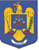 INSPECTORATUL DE POLIȚIE JUDEȚEAN BUZĂU                  BIROUL SIGURANȚA ȘCOLARĂ              Operator date cu caracter personal nr. 4533           NESECRET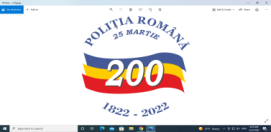                BuzăuNr. 407.341/16.08.2022Ex. nr. ___R O M Â N I A MINISTERUL AFACERILOR INTERNEINSPECTORATUL GENERAL AL POLIȚIEI ROMÂNEDIRECȚIA DE ORDINE PUBLICĂ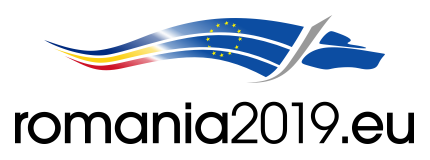 NESECRETBucureștiNr. 277.460 din 13.02.2019Ex. nr. 1 din 2